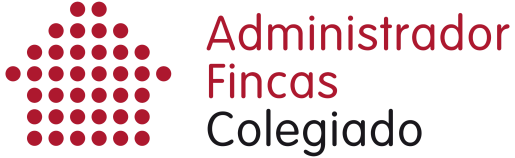 InscripciónCuota total de 95€ /persona. Incluye traslados en autobús, dos comidas, una cena, y visitas culturales previstas. No incluye alojamiento.Con el fin de conocer las personas que asistirán a la etapa del Camino de Santiago a su paso por Palencia, se ruega que el Colegiado o Colegio se inscriba comunicándolo al Colegio de Administradores de Fincas de Palencia antes del día 1 de septiembre de 2016.Por correo electrónico:  cafpalencia@gmail.com.Cumplimentando los siguientes datos:Colegiado/a  D/Dª:…………………………………………………...................................Acompañante:…………………………………………………………………….................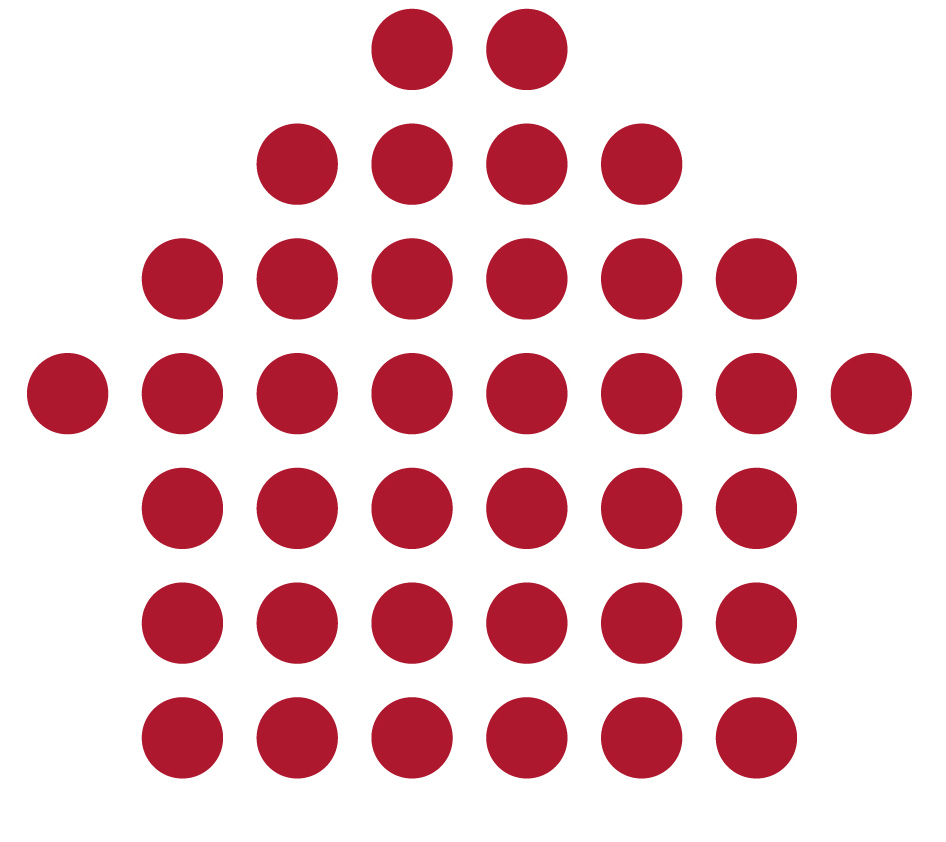 Colegio:……………………………………………………………… Nºcolegiado:………Email:……………………………………………..Nº de Teléfono:…………………….......FORMA DE PAGO:Mediante transferencia bancaria a nombre del Colegio de Administradores de Fincas de PalenciaC.I.F. : G-34186254N º de Cuenta Banco Sabadell:  ES55-0081-2372 1600 0106 1808